ПРОЕКТ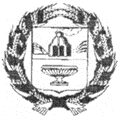 АДМИНИСТРАЦИЯ НОВОКОПЫЛОВСКОГО СЕЛЬСОВЕТАЗАРИНСКОГО РАЙОНА АЛТАЙСКОГО КРАЯПОСТАНОВЛЕНИЕ00.04.2020					                                                                   № 00с. НовокопыловоВ соответствии с Федеральным законом от 02.03.2007 №25-ФЗ «О муниципальной службе в Российской Федерации», Федеральным законом от 06.10.2003 №131-ФЗ «Об общих принципах организации местного самоуправления в Российской Федерации», и ст. 4 Закона Алтайского края от 07.12.2007 №134 – ЗС «О муниципальной службе в Алтайском крае»,ПОСТАНОВЛЯЮ:1. Утвердить прилагаемый перечень должностей муниципальной службы, при назначении на которые граждане и при замещении которых муниципальные служащие администрации сельсовета обязаны представлять сведения о своих доходах, расходах об имуществе, принадлежащем им на праве собственности и обязательствах имущественного характера, а также сведения о доходах,  расходах, об имуществе и обязательствах имущественного характера своих супруги (супруга) и несовершеннолетних детей.2.Сведения представлять в виде справки по форме, утвержденной Президентом Российской Федерации, заполненной с использованием специального программного обеспечения «Справки БК».3.Признать утратившим силу постановление администрации Новокопыловского сельсовета Заринского района Алтайского края от 30.04.2014  № 17 « Об утверждении  Перечня должностей муниципальной службы, при назначении на которые граждане и при замещении которых муниципальные служащие администрации сельсовета обязаны представлять сведения о своих доходах, расходах, об имуществе и обязательствах имущественного характера, а также сведения о доходах, расходах, об имуществе и обязательствах имущественного характера своих супруги (супруга) и несовершеннолетних детей на официальных сайтах».4.Настоящее постановление подлежит обнародованию в установленном порядке.5.Контроль за исполнением данного постановления оставляю за собой. Глава сельсовета				               Н.В.Здвижкова	П Е Р Е Ч Е Н Ьдолжностей муниципальной службы, при назначении на которые граждане и при замещении которых муниципальные служащие администрации сельсовета обязаны представлять сведения о своих доходах, расходах об имуществе, принадлежащем им на праве собственности и обязательствах имущественного характера, а также сведения о доходах,  расходах, об имуществе и обязательствах имущественного характера своих супруги (супруга) и несовершеннолетних детей.Секретарь администрации сельсовета._____________________________________________________________Об утверждении перечня должностей муниципальной службы, при назначении на которые граждане и при замещении которых, муниципальные служащие администрации Новокопыловского сельсовета обязаны представлять сведения о своих доходах, расходах,  об имуществе, принадлежащем им на праве собственности, и обязательствах имущественного характера, а также сведения о доходах, расходах, об имуществе и обязательствах имущественного характера своих супруги (супруга) и несовершеннолетних детейУТВЕРЖДЕНпостановлением администрации Новокопыловского сельсоветаот 00.04.2020 № 00 